WE rando accompagné                                                                                                    2 Jours / 1 NuitAlpes Françaises                                                                                                            Niveau AVENTUREMassif des ECRINS 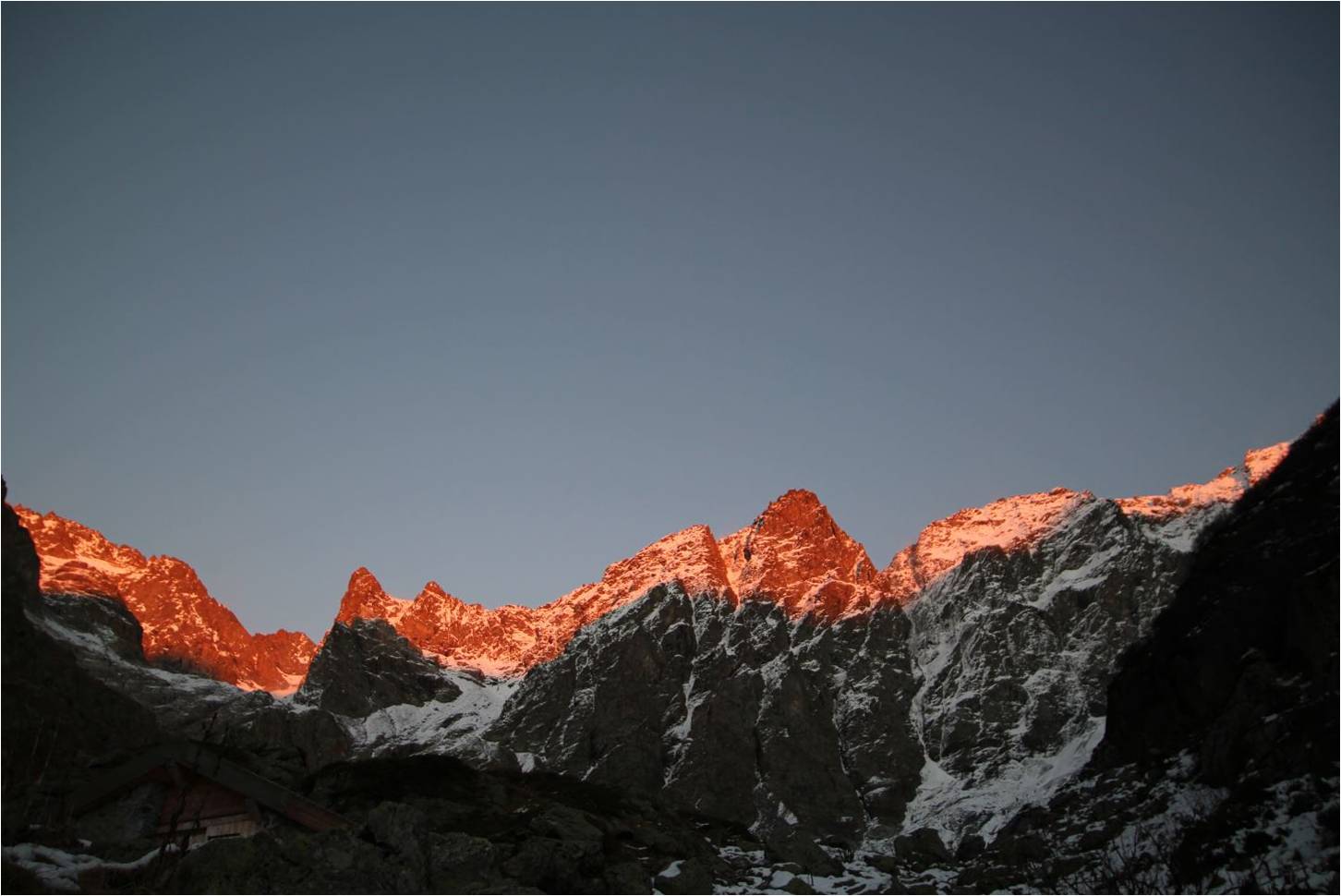 DEROULEMENT  DU SEJOURJour 1 : Montée au refuge du VALGOWEEN 2017
Transfert en matinée vers la vallée du Valgoween. Déjeuner pris à proximité des voitures.Après un check-up du matériel,  des vivres et sa répartition dans les différents sacs, nous abandonnons le parking. La montagne s’apprête a affronter l’hiver : moutons et randonneurs ont quitté les lieux . Toute vie est en sommeil, ou presque. Les lieux paraissent austères, le calme le plus complet s’est installée… L’ambiance est déjà sauvage…voire inquiétanteNotre randonnée est facile, court ; toutefois le poids du sac à dos, pour cet occasion exceptionnellement très lourd se fera vite ressentir. En vue de l’hiver, toutes les passerelles en altitude ont été démontées et c’est a gué que nous serons obliger de traverser tout les cours d’eau que nous rencontrons.Bien exposé, le refuge s’éclaire face au soleil. Une fois arrivé : nous prenons possession des lieux et il nous faut très vite faire le plein d’eau pour toute la soirée dans le premier torrent au dessus du refuge ( cad à 10 mn de marche ) La nuit s’installe et nous devons préparer notre soirée et notre repas.Au cœur de la nuit, retiré en montagne, l’ambiance est magique… 2 h 20  de marche Dénivelé + :  450 m Dénivelé - : 20  m Jour 2 : Les Balcons du VALGOWEEN  
Petit déj au refuge : il nous faut faire couler café, lait, chocolat avant de reconditionner nos sacs.Nous devons laisser aussi propre et ordonner qu’à notre arrivéeNous voilà reparti, le chemin se poursuit après le refuge. D’abord en traversant un nouveau torrent à gué, puis plus haut sur une belle pente aérienne nous hissant en altitude après quelques lacets bien serrées.Cette fois, en altitude, il est fort à parier que nous serons plus seul ou, du moins, il pense être seul, mais le chamois pourrait bien croiser notre route pour des moments savoureux et intenses de la vie sauvage en montagne.Notre chemin ne comporte guère de difficulté. Très vite en balcon au dessus du vallon que nous avions remonté la veille, la vue se projette au loin. L’itinéraire est splendide et nous offre de belles projections sur quelques sommes élevées du massif en espérant que la neige soient dejà venu coiffer ses beaux sommets, fier, massif et élancé, flirtant avec les nuages et les cieux.Une boucle, voire deux, et nous regagnons en contrebas notre parking. Cette échappée en montagne, an autonomie quasi complète, au cœur de l’automne, restera somptueuse et mémorable…Option 1 : 3  h 20 de marche     Dénivelé + :  345 m     Dénivelé - :    766 mOption 2 : 4  h 30 de marche     Dénivelé + :  562 m     Dénivelé - :  980 m